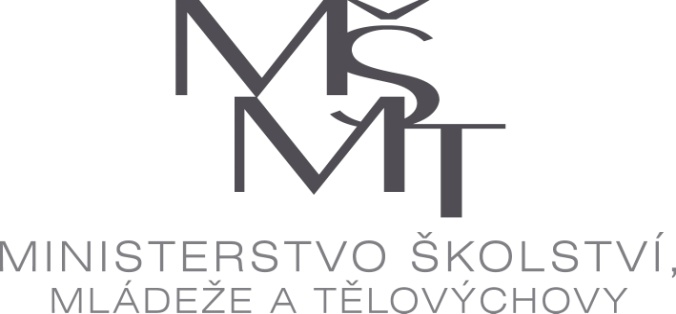 Vyhodnocení a implementace výsledků italského předsednictví v Radě EU ve 2. pololetí roku 2014v oblastech vzdělávání a odborné přípravy, mládeže, sportu a výzkumu, vývoje a inovací leden 2015Vzdělávání a odborná příprava1. Střednědobé hodnocení provádění strategického rámce ET 2020Strategický rámec evropské spolupráce ve vzdělávání a odborné přípravě (ET 2020) přijali ministři členských států během českého předsednictví Rady EU na jaře 2009 a evropská spolupráce ve vzdělávání se podle jeho prioritních oblastí a cílů má řídit až do roku 2020. Vzhledem k tomu, že v loňském roce skončil jeho druhý pracovní cyklus (2012-2014), Evropská komise připravuje, ve spolupráci s členskými státy EU, pravidelné vyhodnocení jeho implementace. Členské státy už vypracovaly a Komisi předaly své národní zprávy, ve kterých nejen rekapitulují výsledky provádění přijatých reformních návrhů evropské spolupráce, ale také navrhují priority dalšího tříletého pracovního cyklu. Předchozí společná zpráva, která hodnotila první pracovní cyklus (2009-2011) a navrhovala Radě priority pro druhý cyklus, už reflektovala nástup ekonomické krize a v procedurální rovině zejména spuštění strategie Evropa 2020 a jejích pracovních nástrojů. Rámec ET 2020 byl proto těsněji připoután k práci Evropského semestru a obecně k užší koordinaci hospodářských politik – zejména s ohledem na to, že dva z hlavních cílů Evropy 2020, monitorované Evropským semestrem, jsou převzaty ze souboru cílů rámce ET 2020. Důsledkem toho je i fakt, že specifická doporučení pro členské státy (CSRs) ohledně implementace cílů Evropy 2020, která by měla být pro členské státy závazná, zasahují i do oblastí výlučně dobrovolné spolupráce, jako je právě vzdělávání. První fáze hodnocení, zahájená sběrem jednotlivých národních zpráv, pokračovala vypracováním externích hodnocení fungování rámce prostřednictvím expertů a subjektů najatých Evropskou komisí. V návaznosti na tato hodnocení a s přihlédnutím k národním zprávám Komise dokončuje svoji vlastní hodnotící zprávu; ta bude součástí společné zprávy Rady a Komise, která bude předložena ke schválení Radě ministrů zodpovědných za vzdělávání. Podle informací lotyšského předsednictví k tomu ale – navzdory všeobecným očekáváním – nedojde na jarním jednání Rady, ale s největší pravděpodobností až na podzim 2015 pod vedením lucemburského předsednictví, tak, aby Rada i Komise měly dostatek prostoru sladit revizi ET 2020 s probíhajícím přezkumem hlavní unijní strategie Evropa 2020. Z výstupů revize, které už Komise zveřejnila, je zřejmé, že členské státy upřednostňují zachování všech čtyř strategických cílů ET 2020, nicméně volají po integrovaném přístupu k jejich implementaci, který bude zahrnovat vzdělávání a učení ve všech kontextech (formální, neformální i informální) a na všech úrovních. Měl by také být vybrán relativně úzký okruh operativních priorit, na které by se evropská spolupráce měla soustředit ve zbývající části implementačního cyklu; otevřená metoda koordinace by se pak měla v této oblasti soustředit především na výměnu příkladů dobré praxe, spíše než na hodnocení a doporučení.   ČR ve své národní zprávě k implementaci ET 2020 v období 2012-14 a návrhu priorit pro období 2015-2017 zdůrazňuje, že cesta, která byla zahájena v roce 2006 přijetím doporučení Rady o klíčových kompetencích pro celoživotní učení (a která už významným způsobem ovlivnila národní vzdělávací politiky členských států včetně ČR) je správná a evropská spolupráce by po ní měla v principu pokračovat i nadále. Vedle konceptu klíčových kompetencí pro celoživotní učení staví strategický rámec ET 2020 také na doporučení k Evropskému rámci kvalifikací (EQF) z roku 2008 a tím podle ČR stále představuje dobrou platformu a stabilní základ pro evropskou spolupráci ve vzdělávání a odborné přípravě, která by i nadále měla usilovat především o to, aby Evropané získávali, aktualizovali a rozvíjeli v průběhu celého života optimální mix specifických pracovních dovedností a průřezových kompetencí potřebný pro jejich zaměstnatelnost i pro podporu dalšího učení a rozvoje aktivního občanství. ČR je přesvědčena, že neustálé zlepšování přenositelných/průřezových dovedností je klíčem k úspěchu Evropanů v pracovním i občanském životě, protože zaměření na specializované dovednosti požadované trhem práce má smysl pouze v případě, že obecný kompetenční základ je dostatečně silný a může být dále rozvíjet v rámci celoživotního učení. Tento přístup je i základní osou nové Strategie vzdělávací politiky ČR do roku 2020, která se k cílům strategického rámce ET 2020 a závazkům z nich plynoucím plně hlásí a v následujících letech bude usilovat o jejich naplňování. V linii s jejími strategickými prioritami ČR navrhla zaměřit evropskou spolupráci v třetím pracovním období ET 2020 zejména na podporu předškolního vzdělávání (jako předpokladu snižování nerovností a posilování spravedlivého přístupu ve vzdělávání) a podporu přípravy i profesního rozvoje učitelů (jako předpokladu zvyšování kvality výuky). S dosud zveřejněnými výstupy střednědobého hodnocení ET 2020 (viz výše) ČR v zásadě souhlasí.2. Podnikavost ve vzdělávání a odborné přípravěItalské předsednictví zvolilo podporu podnikavosti ve vzdělávání (podnikatelskou výchovu) jako jeden z hlavních bodů své agendy v oblasti vzdělávání a odborné přípravy. Vedle toho, že jde o jeden z hlavních cílů strategického rámce evropské spolupráce ve vzdělávání a odborné přípravě (ET 2020) – cíl č. 4 („zlepšit kreativitu a inovace, včetně podnikatelských schopností, na všech úrovních vzdělávání a odborné přípravy“), odkazuje se předsednictví především na potřebu vzdělávání přispět k revizi strategie Evropa 2020 jako strategie pro růst a zaměstnanost. Podpora podnikavosti ve vzdělávání je podle předsednictví právě tím konceptem, který k tomuto procesu může významně přispět. Členské státy od začátku přípravy tohoto návrhu závěrů Rady jasně deklarují, že závěry by měly toto téma pojmout nikoli primárně jako výchovu k (vlastnímu) podnikání, ale jako průřezový přístup založený na širokém spektru dovedností a znalostí, zejména konceptu klíčových kompetencí (v souladu s Doporučením Rady ke klíčovým kompetencím pro celoživotní učení z roku 2006). Italské předsednictví proto i v druhé verzi návrhu závěrů zdůrazňuje, že vzdělávání k podnikavosti nejen podněcuje občany k vlastní podnikatelské aktivitě, ale především produkuje aktivní jedince, kteří jsou vysoce adaptabilní na pracovním trhu a tudíž velmi dobře zaměstnatelní. Podnikavost by měla být vnímána jako průřezová kompetence, která pomáhá lidem měnit nápady v činy a měla by být začleněna do vzdělávacích programů na všech úrovních vzdělávání a odborné přípravy, počínaje předškolním vzděláváním. Předsednictví také připomíná, jaké dovednosti a způsobilosti realizace konceptu podnikavosti mladým lidem předává (např. kritické myšlení, intuitivní rozhodování, riskování, kreativita a inovativnost, adaptabilita, přesvědčovací, komunikační a jazykové schopnosti) a jak pozitivní může být dopad tohoto konceptu na fungování samotných škol. Zdůrazněna je také samozřejmě důležitost budování partnerství škol s firmami, zejména s malými a středními podniky (SMEs), jako nezbytný předpoklad relevance vzdělávání k podnikavosti pro trh práce.Diskuze při přípravě závěrů Rady demonstrovala zřetelnou jednotu, která mezi členskými státy panuje v tom, že podnikavost ve vzdělávání je třeba vnímat ne primárně jako výchovu k (vlastnímu) podnikání, ale jako průřezový přístup založený na širokém spektru dovedností a znalostí, využitelných v jakékoli profesi a tedy zároveň jako způsob výchovy aktivních mladých lidí, adaptabilních na pracovním trhu a tudíž velmi dobře zaměstnatelných. Rozdílný přístup členských států se nicméně projevil např. v oblasti navržené integrace podnikavosti ve vzdělávání do všech úrovní vzdělávání, kdy některé státy (Finsko, Polsko) zdůrazňovaly nutnost přistupovat k tomuto konceptu systematicky především v terciárním vzdělávání. Tradiční výhrady některých členských států pak spadaly do oblasti autonomie (např. počáteční příprava učitelů, kurikulum). Řada států měla také výhrady k tomu, že návrh závěrů se odkazuje na dokumenty nebo nástroje (např. HEInnovate), jejichž příprava nebo vývoj stále ještě probíhá.  Úkoly, ke kterým se členské státy podporou závěrů Rady přihlásily:1.	Podporovat rozvoj koordinovaného přístupu k začleňování podnikatelské výchovy do celého systému vzdělávání a odborné přípravy, a to například i propojením ministerstev školství a dalších příslušných ministerstev, usnadněním zapojení podniků a podnikatelů, jakož i neziskového sektoru, na všech úrovních plánování a provádění (včetně partnerství mezi institucemi poskytujícími vzdělávání a odbornou přípravu a podniky) a podporou specifického hodnocení a monitorování.2.	Podporovat začlenění podnikatelských dovedností a kompetencí do příslušných programů počátečního vzdělávání učitelů a školitelů i do jejich průběžného profesního rozvoje.3.	Podporovat synergie mezi podnikatelskou výchovou v rámci vzdělávání a odborné přípravy a profesním poradenstvím, aby bylo podpořeno získávání klíčových podnikatelských kompetencí a aby byl brán zřetel na založení podniku jako na jednu z kariérních příležitostí.4.	Prosazovat a podporovat studentské podnikatelské iniciativy, například podporou vytváření vhodného prostředí pro výuku, poskytování smysluplného profesního poradenství na všech úrovních vzdělávání a odborné přípravy a – zejména pak v oblasti vysokoškolského vzdělávání a odborného vzdělávání a přípravy – zpřístupnění mentoringu a tzv. inkubátorů pro potenciální podnikatele.5.	Usnadňovat a stimulovat zapojení podnikavosti do výukového procesu a využívat zkušeností bývalých absolventů, například tím, že podnikatelé budou zváni do institucí poskytujících vzdělávání a odbornou přípravu, aby se podělili o své zkušenosti se studenty, učiteli a školiteli, nebo vytvořením příležitostí pro učení praxí, stáže a učňovskou přípravu.6.	Při posuzování kvality a účinnosti podnikatelské výchovy v rámci vzdělávání a odborné přípravy pokud možno využívat informace získané na základě sledování absolventů.7.	Podporovat praktické podnikatelské zkušenosti, jako jsou například soutěže zaměřené na tvořivost, zakládání takzvaných start-upů, simulace podnikatelského prostředí nebo výuka založená na podnikatelských projektech, přičemž je třeba nutně dbát na adekvátní přístup přiměřený věku.8.	Vzít na vědomí práci tematické pracovní skupiny pro podnikatelskou výchovu.Pokud jde konkrétně o vysokoškolské vzdělávání s tím, že je třeba mít na paměti nezávislost institucí:9.	Podporovat instituce vysokoškolského vzdělávání v jejich úsilí v oblasti vytváření cílených opatření za účelem řízení změn v těchto institucích a jejich dalšího organizačního rozvoje, zejména v souvislosti s prosazováním více podnikatelsky a inovativně orientovaného myšlení.10.	Podporovat používání inovativního online nástroje v oblasti vysokoškolského vzdělávání (HEInnovate) jakožto způsob, jak podpořit vysokoškolské instituce při vytváření účinných strategií pro rozvoj schopností více zaměřených na podnikání a inovace, a to zvýšením povědomí o problémech a výzvách a poskytnutím vodítek, jak je řešit.11.	S ohledem na zásady inovativního doktorského studia, v nichž se zdůrazňuje, že rozhodující je vynikající výzkum, vyzdvihovat úlohu začínajících výzkumných pracovníků jakožto zprostředkovatelů přenosu znalostí do neakademického prostředí, ve vhodných případech zejména stimulováním kontaktů mezi doktorandy a průmyslem a dalšími příslušnými odvětvími zaměstnanosti, jakož i získáváním různých přenositelných dovedností včetně podnikavosti v rámci vhodné odborné přípravy nebo zkušeností z praxe.Pokud jde konkrétně o školy, odborné vzdělávání a přípravu a další vzdělávání s tím, že je třeba mít na paměti nezávislost institucí:12.	Podporovat dostupnost služeb, které pomáhají školám, institucím a poskytovatelům odborného vzdělávání a přípravy a institucím a poskytovatelům dalšího vzdělávání nalézt partnery v podnikatelském prostředí a mezi sociálními podniky.13.	Vybízet instituce odborného vzdělávání a přípravy, aby se snažily podporovat studenty v zakládání podniků prostřednictvím výměny osvědčených postupů a navazováním intenzivnějších kontaktů se sférou podnikání a sociálního podnikání.14.	Podporovat dostupnost programů učňovského vzdělávání a dalších výukových iniciativ založených na učení praxí, které mají podnikatelský rozměr, a přístup k nim.15.	Vybízet poskytovatele dalšího vzdělávání, aby v rámci možností začleňovali podnikatelské dovednosti a kompetence do stávajících vzdělávacích programů nebo aby poskytovaly zvláštní kurzy.Strategický cíl č. 4 („zlepšit kreativitu a inovace, včetně podnikatelských schopností, na všech úrovních vzdělávání a odborné přípravy“) rámce ET 2020 nebyl v agendách posledních několika předsednictví na prvním místě, přesto jej ČR považuje za nesmírně cenný pilíř rámce – jednu z jeho prioritních oblastí, partnerství, si ČR vybrala za vlajkovou prioritu svého předsednictví v Radě EU v roce 2009 (včetně uspořádání ministerské konference na toto téma). Tento strategický cíl je obecně postaven na rozvoji konceptu klíčových/průřezových kompetencí prostřednictvím inovativních přístupů ve výuce, mezi něž vzdělávání k podnikavosti bezpochyby patří. Myšlenka posilování klíčových/průřezových kompetencí ve vzdělávání je také jedním z pilířů nové Strategie vzdělávací politiky ČR do roku 2020. ČR proto hodnotí velmi kladně, že italské předsednictví si jako téma, kterým chtělo přispět k přehodnocení strategie Evropa 2020 (jako strategie pro růst a zaměstnanost) zvolilo tento inovativní koncept a že jej opřelo především o přístup založený na klíčových kompetencích (v návaznosti na příslušné doporučení Rady z roku 2006). ČR patří mezi země, které – spíše než aby vytvářely specifickou strategii pro tuto oblast – začleňují vzdělávání k podnikavosti do obecných strategií celoživotního učení. V ČR tuto úlohu dosud plnila zejména Strategie celoživotního učení ČR; jednou z jejích priorit je rozvíjení tzv. funkční gramotnosti a dalších klíčových kompetencí, jako reakce na nové výzvy, které se na trhu práce objevují v důsledku globalizace a vývoje nových technologií, a tedy i na nové požadavky na kvalifikaci pracovníků. Nově se další rozvoj konceptu klíčových kompetencí (včetně podnikavosti) bude opírat především o Strategii vzdělávací politiky ČR do roku 2020, případně o jí podřízené akční plány.Podnikatelské myšlení je v ČR rozvíjeno také prostřednictvím aktivit operačního programu Vzdělávání pro konkurenceschopnost (OP VK). Jednou z prioritních oblastí tohoto operačního programu je zvýšení kvality počátečního vzdělávání, za jejímž účelem je školám poskytována komplexní metodická podpora pro tvorbu školních vzdělávacích programů a jejich inovaci s důrazem na rozvoj klíčových kompetencí žáků a jejich následnou realizaci. Podpora iniciativy, podnikavosti a podnikatelských dovedností je také průřezovým tématem nového operačního programu Výzkum, vývoj a vzdělávání (OP VVV). Navazuje na  Národní strategii inteligentní specializace ČR (RIS3), na zkušeností získané v OP VK i mimo podporu ESF. Během přípravy nového operačního programu byly identifikovány některé výzvy, kterými se ČR bude muset zabývat, pokud chce koncept podnikavosti skutečně implementovat do vzdělávání:•	v současnosti jsou aktivity zaměřené na výchovu k podnikání v ČR soustředěny spíše ve středních školách. •	je důležité aktivity rozšířit i pro děti navštěvující základní školu, přičemž v řadě zemí (jak naznačuje i návrh závěrů) jsou tyto aktivity směřovány na ještě nižší věkovou skupinu (předškolní vzdělávání). Na ZŠ se žáci setkávají především s podporou kreativity, iniciativy a prvotním znalostí o podnikání (až v 8. a 9. třídě) a fungování trhu. •	v ČR současnosti není zavedeno hodnocení kompetencí pro iniciativu a podnikavost a rozvoj těchto kompetencí není dosud zařazen ani v Rámcovém vzdělávacím programu pro předškolní a pro základní vzdělávání.•	klíčovými aktéry jsou pedagogičtí pracovníci a ředitelé škol, jejichž úlohou v cílené oblasti je především změna postojů a podpora daného směru.•	v ČR již existuje mnoho příkladů dobré praxe a je třeba tyto příklady dobré praxe poskytnout školám.Jak už bylo uvedeno výše, ČR je obecně přesvědčena, že při implementaci konceptu podnikavosti vzdělávání by měl být důraz kladen především na osvojení klíčových průřezových znalostí a tedy integraci tohoto konceptu do stávajících předmětů. ČR proto souhlasí s předsednictvím, že naprosto klíčové je také adekvátní vzdělávání a odborná příprava učitelů. Vzdělávání k podnikavosti/ podnikatelskou výchovu je proto nutné zařadit jak do počátečního vzdělávání učitelů, tak i jejich dalšího profesního rozvoje. Podnikatelská výchova má totiž pozitivní vliv i na formování kvalitního vedení školy (rozvoj manažerských dovedností, týmové práce atd.).Hlavní výzvy závěrů Rady doporučujeme zohlednit především v těchto strategických záměrech MŠMT: Implementace Strategie vzdělávací politiky ČR do roku 2020, a to zejména její strategické priority 3.2 – Podporovat kvalitní výuku a učitele jako její klíčový předpoklad Implementace Dlouhodobého záměru vzdělávání a rozvoje vzdělávací soustavy ČR na období 2011 – 2015Příprava Dlouhodobého záměru vzdělávání a rozvoje vzdělávací soustavy ČR pro další obdobíImplementace navrženého Operačního programu Výzkum, vývoj a inovaceMládežPodpora přístupu mladých lidí k právům s cílem posílení jejich autonomie a účasti na životě společnostiItalské předsednictví dosáhlo na prosincovém jednání Rady ministrů zodpovědných za mládež přijetí závěrů „o prosazování přístupu mladých lidí k právům za účelem podpory jejich samostatnosti a zapojení do občanské společnosti“. Závěry vycházejí z Pracovního plánu EU pro mládež na léta 2014 až 2015, přijatého v květnu 2014, který stanovil téma posilování postavení mladých lidí jako jednu z priorit evropské spolupráce v oblasti mládeže, se zvláštním zaměřením na jejich přístup k právům, samostatnost, politickou účast a aktivní občanství. Upozorňují, že některé dopady hospodářské a sociální krize, zejména pak nezaměstnanost, mají negativní vliv na schopnost mladých lidí osamostatnit se, k čemuž také dochází v pozdějším věku. Proto je důležité přijmout vhodná opatření, která by mladým lidem pomohla v přechodu ze vzdělávání do zaměstnání, přístupu k finanční podpoře, zdravotním a sociálním službám a posilování jejich politické účasti a aktivního občanství. Evropská komise a členské státy by měly potírat veškeré formy diskriminace mladých lidí, investovat do zvyšování povědomí mladých lidí o jejich právech, podporovat zapojení mladých lidí do politických rozhodovacích procesů na všech úrovních, a to i prostřednictvím mládežnických organizací, uznávat význam práce s mládeží, podporovat digitální a mediální gramotnost a zajistit uznávání dovedností a kompetencí získaných v rámci neformálního a informálního učení, a to včetně dobrovolných činností. Závěry rovněž vyzývají k rozvoji partnerství mezi Evropskou komisí a Radou Evropy v oblasti mládeže.Úkoly, ke kterým jsou členské státy v závěrech Rady vyzvány:1.	Rozvíjet a podporovat politiky v oblasti mládeže a práce s mládeží a ve vhodných případech přiměřeně podporovat a financovat nezávislé organizace mládeže.2.	Podporovat kampaně a vzdělávací programy, jejichž cílem je zvyšovat informovanost o lidských právech a o způsobech, jak mohou mladí lidé tato práva plně uplatňovat, a využívat přitom i stávající sítě. Zvláštní pozornost by měla být věnována mladým lidem s omezenými příležitostmi.3.	Prosazovat využití stávajících příležitostí skýtaných programem ERASMUS+ včetně těch, jež se týkají odborné přípravy učitelů a pracovníků s mládeží ohledně lidských, aby tito pracovníci mohli působit ve svých vzdělávacích institucích a institucích odborné přípravy jako multiplikační činitelé.4.	Zajistit urychlené provádění Pracovního plánu EU v oblasti mládeže na léta 2014-2015 na základě meziodvětvové spolupráce;5.	Využívat nástroje Záruky pro mladé lidi jakožto nástroje na podporu strukturální reformy v členských státech. Zároveň využívat výměnu osvědčených postupů mezi členskými státy, zejména ohledně monitorování provádění těchto záruk, pokud jde o přechod mladých lidí ze vzdělávání do zaměstnání.6.	Zavést výměnu osvědčených postupů v rámci stávajících struktur za účelem analýzy a projednání situace mladých lidí, co se týče jejich samostatnosti, jejich účasti na občanské společnosti a jejich dobrých životních podmínek.Usnadňování přístupu mladých lidí k právům je jedním ze základních strategických cílů Koncepce podpory mládeže na období 2014 – 2020. Mezi konkrétní opatření k dosažení tohoto cíle patří úkoly pro jednotlivé aktéry politiky mládeže (nevládní neziskové organizace, pracovníky s mládeží), které budou plnit v součinnosti a s podporou MŠMT a dalších resortů. Jde např. o zvyšování povědomí společnosti o právech dětí a mládeže, podporu mladých lidí v prosazování jejich práv, podporu volnočasových aktivit pro rozvoj kritického myšlení.Mezi nejvýznamnější překážky v přístupu k právům mladých lidí patří zejména omezený přístup k informovanosti o právech mladých lidí, často ne příliš pozitivní přístup společnosti k těmto právům a omezené příležitosti pro mladé lidi svá práva prosazovat. Tyto překážky je nutné překonávat především podporou přístupu k informacím, mj. prostřednictvím kampaní, formálního vzdělávání a neformálního a informálního učení, podporou projektů, apod.Pokud jde o příklady osvědčené praxe, v ČR je již několik let realizován projekt na podporu účasti mladých lidí „Kecejme do toho“ financovaný mj. z prostředků programu Mládež v akci. Projekt je zaměřený na vytváření možností pro mladé lidi, jak vyjádřit svůj názor na věci, které se jich bezprostředně týkají. Projekt organizovaný Českou radou dětí a mládeže si klade za cíl informovat mladé lidi o aktuálním dění a podněcovat je prosazování jejich názorů a postojů. Důležitá je rovněž činnost parlamentů dětí a mládeže na školní, městské, krajské i národní úrovni. Zapojením se do činnosti parlamentu se děti učí vyjádřit svůj názor a aktivně se zapojit do dění ve svém okolí. Hlavní výzvy závěrů Rady doporučujeme zohlednit především v těchto strategických záměrech MŠMT:Implementace Koncepce podpory mládeže na období 2014-2020, a to zejména v rámci priorit „rovné příležitosti“ a „zapojení mladých lidí do procesů spolurozhodování a spoluúčasti“ a strategického cíle zaměřeného na usnadňování rovného přístupu dětí a mládeže k právůmImplementace Strategie vzdělávací politiky ČR do roku 2020Podpora strukturovaného dialogu s mladými lidmi Téma strukturovaného dialogu s mladými lidmi nebylo v rámci Italského předsednictví reflektováno v žádném z oficiálních dokumentů schválených Radou. Italské předsednictví soustředilo svoji pozornost na posílení strukturovaného dialogu. Na jeho podporu a činnost Národních koordinačních skupin byl v rámci programu Erasmus+ vyhlášen grant Evropské komise. Obecnou tematickou prioritou strukturovaného dialogu na období od 1. července 2014 do 31. prosince 2015 je „posilování postavení mladých lidí“. Pozornost je zaměřena zejména na přístup k právům a účast mladých lidí. Toto téma bylo hlavním předmětem diskusí mladých lidí se zástupci ministerstev pro mládež v rámci tradiční EU konference o mládeži, která se ve dnech 13. - 16. října 2014 konala v Římě. Výstupy z diskusí byly shrnuty ve Společných závěrech o přístupu mladých lidí k právům.Vyhodnocení nově nastavené 4. fáze strukturovaného dialogu bude součástí Evropské zprávy o mládeži 2015. Strukturovaný dialog s mladými lidmi je jednou z priorit Koncepce podpory mládeže na období 2014-2020 a je zároveň jedním z nástrojů souvisejících s její  tvorbou, realizací a vyhodnocením. Koncepce garantuje systémově nastavenou činnost národní pracovní skupiny pro strukturovaný dialog s mládeží pod vedením České rady dětí a mládeže. V souladu s požadavky Evropské komise na fungování národní pracovní skupiny jsou stálými členy této pracovní skupiny zástupci ČRDM, Domu zahraniční spolupráce a MŠMT, přičemž členství je otevřeno také dalším zainteresovaným subjektům. ČR pravidelně zasílá požadované výstupy strukturovaného dialogu vedeného na národní úrovni, které následně slouží jako podklad pro pravidelnou diskusi mladých lidí a ředitelů zodpovědných za mládež na evropské úrovni. Na jaře 2014 proběhla restrukturalizace Národní koordinační skupiny pro strukturovaný dialog. Za účelem úspěšného propojení Pracovního plánu EU pro oblast mládeže se strukturovaným dialogem podala ČR žádost o grant Evropské komise na podporu činnosti národních pracovních skupin pro strukturovaný dialog vyhlášený v rámci programu Erasmus+.Tradičně je v ČR realizován projekt na podporu účasti mladých lidí „Kecejme do toho“ financovaný mj. z prostředků programu Mládež v akci. Projekt je zaměřený na vytváření možností pro mladé lidi, jak vyjádřit svůj názor na věci, které se jich bezprostředně týkají. Projekt si klade za cíl informovat mladé lidi o aktuálním dění a podněcovat je prosazování jejich názorů a postojů. Projekt je organizován Českou radou dětí a mládeže.Hlavní výzvy závěrů Rady doporučujeme zohlednit především v těchto strategických záměrech MŠMT:●  Implementace Koncepce podpory mládeže na období 2014-2020, a to zejména v rámci priority „zapojení mladých lidí do procesů spolurozhodování a spoluúčasti“SportSport jakožto hnací síla inovací a hospodářského růstu Závěry vychází z druhého pracovního plánu EU pro sport na léta 2014 - 2017 (21. 5. 2014), který zdůrazňuje významný přínos sportu k plnění cílů strategie Evropa 2020 a který stanovuje hospodářský význam sportu a inovace ve sportu jako jednu ze svých priorit.Závěry zdůrazňují, že sport je důležitým podnětem pro inovace. Řada sportovních odvětví je velmi atraktivních pro sponzory, což jim umožňuje významně investovat do rozvoje inovativního vybavení a materiálů.Úkoly, ke kterým jsou členské státy v závěrech Rady vyzvány:Závěry vyzývají k podpoře podmínek pro vytváření příznivého prostředí pro rozvoj inovací ve sportu, vytváření tzv. přeshraničních uskupení zaměřených na výzkum, vývoj a inovace ve sportu, podpoře iniciativ pro posílení hospodářského růstu a zvyšování inovačního potenciálu sportu, včetně tzv. přesahových účinků, a výměně zkušeností a sdílení příkladů osvědčených postupů mezi členskými státy mj. v rámci skupiny odborníků pro hospodářský rozměr sportu.Záměr italského předsednictví přispět ke kvantifikování a zvýraznění přínosů oblasti sportu k inovacím a hospodářskému růstu ČR vítá, jelikož potenciál oblasti sportu přispívat k plnění cílů strategie Evropa 2020 plně vnímáme.Ačkoli téma hospodářského rozměru sportu bylo na úrovni EU konzultováno v rámci priorit několika předešlých předsednictví, z pohledu transferu technologií a inovativních řešení pro sport se jedná o první rozpracování tématu na úrovni formací EU zabývajících se oblastí sportu.Hlavní výzvy závěrů Rady doporučujeme zohlednit především v těchto strategických záměrech MŠMT: Zvážit zahrnutí dané oblasti do budoucí koncepce státní podpory sportu Výzkum, vývoj a inovaceZávěry Rady k Partnerství ve výzkumu a inovacích v Středomořské oblastiSpolupráce mezi členskými státy EU (dále jen „EUROMED“) a ostatními zeměmi Středomoří probíhá v různé intenzitě již od počátku 90. let 20. století. Jejím základem se stala konference v Barceloně uspořádaná v listopadu 1995, která formalizovala proces vytváření Euro-středomořského partnerství (Euro-Mediterranean Partnership). V jeho rámci mělo dojít k prohlubování vzájemné kooperace, a to rovněž v oblasti VaVaI (dále jen VaVaI). Přes řadu různých iniciativ, k nimž došlo v následujícím období, se nepodařilo dosáhnout odpovídajícího rozvoje dané spolupráce. V dubnu 2012 proběhla v Barceloně konference pod záštitou Evropské komise, která se zasadila o obnovu EUROMED v oblasti VaVaI. Na jejím základě a za následného kyperského předsednictví v Radě EU se podařilo dosáhnout shody, že za tímto účelem bude nejvhodnější v blízkém časovém horizontu postoupit kupředu v aplikování článku 185 Smlouvy o fungování EU (dále jen „SFEU“) – Partnership for Research and Innovation in the Mediterranean Area (dále jen „PRIMA”). Hlavní ambicí je zlepšení bi-regionální spolupráce ve VaVaI s cílem vytvořit dlouhodobě stabilní a udržitelné partnerství zaměřené na specifická témata, konkrétně se jedná o horizontální problematiky vodních zdrojů a potravin, dále zakládajícího se na společném vlastnictví, podílu na rozhodování i financování. Otázce PRIMA se věnovalo i řecké předsednictví v Radě EU. Rovněž italské předsednictví navázalo na aktivní přístup k této problematice. Jako jednu z priorit si stanovilo pokračování v přípravách dané iniciativy podle článku 185 SFEU. PRIMA figurovala taktéž jako jeden z bodů diskuze na jednání Rady pro konkurenceschopnost ve dnech 25. – 26. září 2014.Text závěrů Rady reflektuje výše uvedené, přičemž v první části zejména rekapituluje v hlavních bodech dosavadní pokrok učiněný v oblasti rozvoje spolupráce ve VaVaI mezi EU 
a středomořským regionem, zatímco v druhé pak především poukazuje na vhodnost formy partnerství zakládající se na článku 185 SFEU. Dokument se od konání Rady pro konkurenceschopnost, která se uskutečnila ve dnech 25. – 26. září 2014, stal v rámci Pracovní skupiny pro výzkum předmětem připomínek ze strany členských států. Na jejich základě postupně přistoupilo IT PRES k opakovaným úpravám dokumentu. Oproti původně navrhované verzi Návrhů závěrů Rady došlo, kromě různých dílčích doplnění textu a korekcí, především k „oslabení“ formulace v 5. bodě odkazující se na debatu uskutečněnou v rámci neformálního setkání ministrů odpovědných za výzkum a vývoj v květnu 2014 – nyní se jedná pouze o připomenutí jejího uskutečnění. Dále se přistoupilo k rozšíření části, konkrétně bodu 9, věnovanému prioritnímu zaměření PRIMA o jeho detailnější popis a specifikaci. Koncepce celého dokumentu se však stále zakládá především na podtržení důležitosti použití článku 185 SFEU jako jediného vhodného rámce spolupráce pro PRIMA. Vzhledem k tomu, že až do jednání CRP dne 21. 11. držela řada delegací substantivní výhrady k některým částem textu závěrů Rady, vyřešilo IT PRES rozpor členských států předložením kompromisního dokumentu č. 15043/14, který zbylé otevřené otázky řeší jako „balíček“. V této podobě byl text závěrů schválen na jednání CRP a taktéž na Radě pro konkurenceschopnost, který se uskutečnila dne 5. prosince 2014. Úkoly, ke kterým jsou členské státy v závěrech Rady vyzvány:S odkazem na dopis místopředsedy vlády ČR pro vědu, výzkum a inovace MVDr. Pavla Bělobrádka, Ph.D., MPA s příslibem účasti na PRIMA by mělo MŠMT sledovat aktivity spojené s přípravou dané iniciativy.ČR dlouhodobě vyjadřuje podporu rozvoji vztahů a spolupráce mezi členskými státy Evropské unie a ostatními zeměmi středomořského regionu. Spolupráce v oblasti VaVaI představuje tradiční a důležitou součást tohoto vzájemného dialogu, který přispívá k obecnému rozvoji společnosti, hospodářství, technologií i kultury. Do uvedeného kontextu přirozeně zapadá i iniciativa PRIMA - zakládající se na článku 185 SFEU, a proto ji ČR vnímá jako vhodný instrument k posílení spolupráce v rámci EUROMED. Na základě dopisu místopředsedy vlády ČR pro vědu, výzkum a inovace MVDr. Pavla Bělobrádka, Ph.D., MPA ze dne 5. září 2014 vyjádřila ČR ochotu účastnit se této iniciativy. Finanční závazek přislíbila v indikativní výši 10 mil. Eur a dále přislíbila i in-kind příspěvek ve formě věcných nákladů v obdobné hodnotě, 
a to souhrnně po dobu 10 let realizace iniciativy PRIMA. ČR má kladný přístup k rozvoji EUROMED, a proto i k Závěrům Rady k Partnerství ve výzkumu a inovacích v Středomořské oblasti hodnotí pozitivně. ČR je toho názoru, že výsledný text lze považovat za vyvážený. Obsah dokumentu dostatečným způsobem zdůvodňuje vhodnost použití článku 185 SFEU jako relevantního nástroje pro realizaci iniciativy PRIMA ve vztahu k definovaným cílům a ambicím daného partnerství. Na jednání CRP 21. 11. byl text závěrů schválen s tím, že se delegace shodly na kompromisním návrhu IT PRES obsaženém 
v dokumentu 15043/14, které IT PRES prezentovalo jako „balíček“ pro vyřešení přetrvávajících sporných bodů. Tento výsledek je přijatelný taktéž z pozice ČR.Závěry Rady k druhé zprávě o pokroku v Evropském výzkumném prostoruZa účelem sledování dosaženého pokroku v budování Evropského výzkumného prostoru (dále jen „ERA“) se ustavil monitorovací mechanismus, který sleduje klíčové faktory plnění na úrovni jednotlivých členských států i Evropské unie jako celku. Dokument European Research Area Progress Report 2014 patří k důležitým výstupům tohoto průběžného evaluačního procesu. Postoj Rady EU k dané zprávě reflektuje dokument Závěry Rady. Dokument Závěry Rady nejprve předkládá chronologický výběr předešlých závěrů Rady k dané problematice. Odkazuje se v nich zejména na obecné principy spojené s nutností realizovat ERA jakožto nástroj na podporu růstu ekonomiky a posílení konkurenceschopnosti EU. V rámci toho se zdůrazňuje role členských států, respektive nutnost provedení strukturálních reforem národních systémů VaVaI, dále důležitost funkčnosti relevantních monitorovacích mechanismů a v neposlední řadě definování Cestovní mapy ERA (ERA Roadmap). Druhá část Závěrů Rady stručně shrnuje základní pozici k European Research Area Progress Report 2014. Konkrétně se jedná o konstatování, že doposud byl učiněn významný pokrok v budování ERA, který představuje základní pilíř pro vlajkovou iniciativu Unie inovací strategie Evropa 2020, zároveň je však nutné v tomto úsilí dále pokračovat. V této souvislosti se akcentují především potřeba vytvořit Cestovní mapu ERA do poloviny roku 2015 a klíčová role jednotlivých členských států, respektive jejich reformní činnost ve vztahu k národním systémům VaVaI i posílení závazků vůči iniciativám společného programování. Za klíčové se považuje zaměření výzkumu a vývoje na aktuální společenské výzvy. V otázce monitorovacích mechanismů se klade důraz na to, aby se do nich více integrovala mezinárodní dimenze, zároveň se apeluje na nutnost jejich výrazného zlepšování, jež by mělo probíhat za vzájemné spolupráce Evropské komise, členských států a ostatních věcně příslušných institucí.Úkoly, ke kterým jsou členské státy v závěrech Rady vyzvány:Dále pokračovat v reformách národního systému VaVaI, respektive zlepšovat rámcové podmínky pro tuto oblast, se zvláštním důrazem na dosažení úrovně veřejných i soukromých výdajů do VaVaI na úroveň 3% HDP do roku 2020. Podílet se se všemi věcně příslušnými institucemi na přípravě Cestovní mapy ERA.Účastnit se aktivit souvisejících se snahou o dosažení vyššího stupně koordinace 
a implementace Společného programování (Joint Programming) na národní i evropské úrovni.Koordinovat aktivity týkající se problematiky cestovních map výzkumných infrastruktur na úrovni jak jednotlivých členských států, tak celoevropské.Podporovat aktivity týkající se problematiky gender mainstreaming.Aktivně vystupovat ve vztahu k monitorovacímu mechanismu ERA, respektive více se podílet a asistovat při přípravě další zprávy o pokroku v ERA. V rámci ERAC se aktivně účastnit debat o řízení ERA.  ČR vítá, že obsah dokumentu Council Conclusions on the European Research Area Progess Report 2014 zůstal v obecné rovině zachován a IT PRES přikročilo na základě připomínek vzešlých z několika jednání Pracovní skupiny pro výzkum k jejich zapracování do textu. Zájem ČR se týkal především níže uvedených okruhů témat. Jednalo se o otázky vnímání důležitosti role členských států při formování Evropského výzkumného prostoru – zejména pak provedení odpovídajících reforem na úrovni národních systémů VaVaI – dále o zdůraznění, že formování ERA představuje dlouhodobý proces, jehož cílů může být dosaženo rozdílnými způsoby v závislosti na kontextu prostředí VaVaI každého členského státu. ČR rovněž přivítala skutečnost, že problematice výzkumných infrastruktur se věnuje odpovídající pozornost. Za zásadní otázku považuje ČR i ostatní ČS metodiku, kterou Komise použila pro vypracování. V této souvislosti se apeluje zejména na to, aby ad futuro došlo ke zkvalitnění monitorovacího mechanismu a výrazně užší spolupráci v dané záležitosti mezi Evropskou komisí, členskými státy a ostatními věcně příslušnými institucemi.  Hlavní výzvy závěrů Rady doporučujeme zohlednit především v těchto strategických záměrech MŠMT: Reforma národní systému VaVaI (Národní program reforem ČR pro rok 2015)Aktivní působení českých zástupců v ERAC v průběhu přípravy Cestovní mapy ERA na evropské úrovniPříprava výzkumné a inovační strategie pro inteligentní specializaci (národní RIS3 strategie) Implementace Operačního programu Výzkum, vývoj a vzdělávání (OP VVV) – umožnit synergické využití prostředků OP VVV na podporu evropských výzkumných infrastruktur.Aktualizace Cestovní mapy ČR velkých infastruktur pro VaVaI v návaznosti na provedené mezinárodní hodnocení předložených návrhů.Závěry Rady k Výzkumu a inovacím jako zdroji obnoveného růstuSdělení Komise k Výzkumu a inovacím jako zdroji obnoveného růstu bylo zveřejněno dne 10. června 2014 a následně pod vedením IT PRES opakovaně diskutováno na Pracovní skupině pro výzkum. Projednávání se zaměřilo na vybrané průřezové aspekty – zejména na kariérní schémata výzkumných pracovníků, lidské zdroje ve výzkumu, mezinárodní spolupráci 
a potenciální stimuly pro zvýšení investic do oblasti VaVaI. V návaznosti na tato projednávání měli ministři zodpovědní za VaVaI možnost výměny názorů k tomuto tématu na Radě pro konkurenceschopnost, která proběhla dne 26. června 2014, a to v rámci širšího bodu jednání k revizi strategie Evropa 2020. Sdělení Komise k Výzkumu a inovacím jako zdroji obnoveného růstu, vypracované v kontextu revize strategie Evropa 2020, akcentuje potřebu prioritizace investic do oblasti výzkumu 
a inovací doprovázenou reformními opatřeními národních systémů VaVaI s cílem posílení efektivity a kvality dopadů vynakládaných veřejných výdajů. Sdělení členské státy vyzývá, aby nahlížely na prostředky určené na podporu výzkumu a inovací jako na investice
a nikoli náklady, dále identifikuje tři prioritní osy, na něž by se reformní úsilí členských států mělo zaměřit:zkvalitnění tvorby strategií a procesu tvorby politiky;zlepšení kvality programů podpory s ohledem na zdroje a finanční mechanismy; optimalizace kvality veřejných institucí zabývajících se výzkumem a inovacemi.Závěry Rady obsahově i strukturou vychází z výše uvedeného Sdělení Komise. Jeho podoba se stala předmětem připomínkování v rámci Pracovní skupiny pro výzkum, přičemž jednotlivé členské státy k němu měly výhrady spíše jen dílčího rázu, a proto původní charakter zůstal zachován. Text Závěrů Rady uznává zásadní roli výzkumu a inovací pro budoucí ekonomický růst EU, a proto také této oblasti vyjadřuje plnou podporu. Významný akcent se v něm klade zejména na aspekty nadnárodní spolupráce v rámci EU, respektive další koordinaci a sbližování výzkumných a inovačních agend jednotlivých členských států. Pozornost je rovněž věnována problematice výzkumných infrastruktur a lidských zdrojů. Členské státy se v dokumentu vyzývají, aby podnikly kroky nezbytné k uskutečnění reforem národních systémů VaVaI vedoucí ke zvýšení kvality, dopadu, efektivity a účinnosti veřejných výdajů i k rozvoji lidských zdrojů, dále, aby přistoupily k  výměně dobrých praxí
a peer review ve vztahu k reformnímu úsilí. V neposlední řadě se členským státům doporučuje ve spolupráci s Komisí přijmout taková opatření, která by jednak vedla ke zlepšení rámcových podmínek pro podporu soukromých investic do VaVaI (tomuto bodu se v textu věnuje zvláštní pozornost), napomohla udržet či navýšit investice do výzkumu a inovací a implementovala strategie a opatření vedoucí k posílení kvality, synergií i nadnárodní spolupráce. Úkoly, ke kterým jsou členské státy v závěrech Rady vyzvány:Dále pokračovat v reformách národního systému VaVaI, respektive zlepšovat rámcové podmínky pro tuto oblast, se zvláštním důrazem na efektivní vynakládání veřejných finančních zdrojů plynoucích do VaVaI a zároveň i stimulovat soukromé investice.Dále podporovat zvyšování dopadu národních i EU programů VaVaI ve vztahu ke klíčovým aktuálním společenským výzvám, a to prostřednictvím strategií inteligentní specializace i za podpory Evropských strukturálních a investičních fondů.  Podporovat spolupráci mezi oblastí VaVaI a soukromým sektorem, a to zejména ve vztahu k malým a středním podnikům. Rozvíjet oblast lidských zdrojů ve VaVaI směrem k podpoře růstu, zvyšování konkurenceschopnosti, lepší mobilitě vědců, gender mainstreamingu, přístupem orientovaným na výsledky, podnikání a inovace.Aktivně se zapojit do aktivit zaměřených na předávání dobrých zkušeností v souvislosti s prováděním reforem národních systémů VaVaI na úrovni jednotlivých členských států. ČR uvítala sdělení Komise k Výzkumu a inovacím jako zdroji obnoveného růstu, které doprovází v oblasti VaVaI střednědobou revizi strategie Evropa 2020. ČR sdílí východiska tohoto dokumentu a dlouhodobě klade důraz na podporu výzkumu a inovací jakožto nezbytného předpokladu zajištění budoucího růstu a prosperity. ČR může plně souhlasit se třemi identifikovanými prioritními osami, na něž by se reformy národních systémů VaVaI měly zaměřovat. Jedná se o oblasti, které jsou pro efektivní fungování systémů VaVaI klíčové a na něž se v uplynulých letech rovněž soustředily i reformní snahy ČR.  ČR hodnotí pozitivně i text Závěrů Rady k Výzkumu a inovacím jako zdroji obnoveného růstu a je toho názoru, že ho lze obecně označit za vyvážený. V daném dokumentu vítá ČR zejména opakovaně kladený důraz na kvalitu a efektivitu vynaložených veřejných prostředků směřujících do oblasti VaVaI, a to s ohledem na potřebu konsolidace veřejných rozpočtů, kdy právě efektivita vynakládaných finančních prostředků sehrává stěžejní roli. ČR rovněž kladně vnímá skutečnost, že Závěry Rady zohledňují potřebu přizpůsobit reformy národních systémů VaVaI specifikům daného členského státu. ČR dále také vítá položený důraz na aspekty týkající se problematiky výzkumných infrastruktur a lidských zdrojů ve vztahu 
k posílení spolupráce a koordinace mezi členskými státy za účelem dosažení kritického množství. Z pohledu ČR představuje právě spolupráce mezi členskými státy v oblasti výzkumných infrastruktur, s ohledem na jejich nákladnost a nepostradatelnost pro špičkový výzkum, zásadní aspekt. ČR rovněž s povděkem zaznamenala výzvu, která apeluje kromě členských států taktéž i na Komisi, aby podpořila a usnadnila vzájemné sdílení zkušeností.Hlavní výzvy závěrů Rady doporučujeme zohlednit především v těchto strategických záměrech MŠMT: Reforma národní systému VaVaI (Národní program reforem ČR pro rok 2015)Příprava výzkumné a inovační strategie pro inteligentní specializaci (národní RIS3 strategie) Implementace Operačního programu Výzkum, vývoj a vzdělávání (OP VVV) – umožnit synergické využití prostředků OP VVV na podporu evropských výzkumných infrastruktur.Aktualizace Cestovní mapy ČR velkých infastruktur pro VaVaI v návaznosti na provedené mezinárodní hodnocení předložených návrhů.